ИТОГИ ДЕЯТЕЛЬНОСТИ В 2016-2017  учебном году Отряд «СВЕТОФОР» занял в районе и городе семь 1-ых мест на олимпиаде «Законы улиц и дорог»; 1-е место в Тагилстроевском районе на соревнованиях юных велосипедистов «Безопасное колесо».По итогам года отряд награжден грамотой Управления образования и ГИБДД Нижнего Тагила за активную работу по пропаганде безопасности на дорогах и отличные результаты в рамках городского проекта «Партнерство ради жизни», а также кубком за лучший отряд ЮИД 2017 учебного года.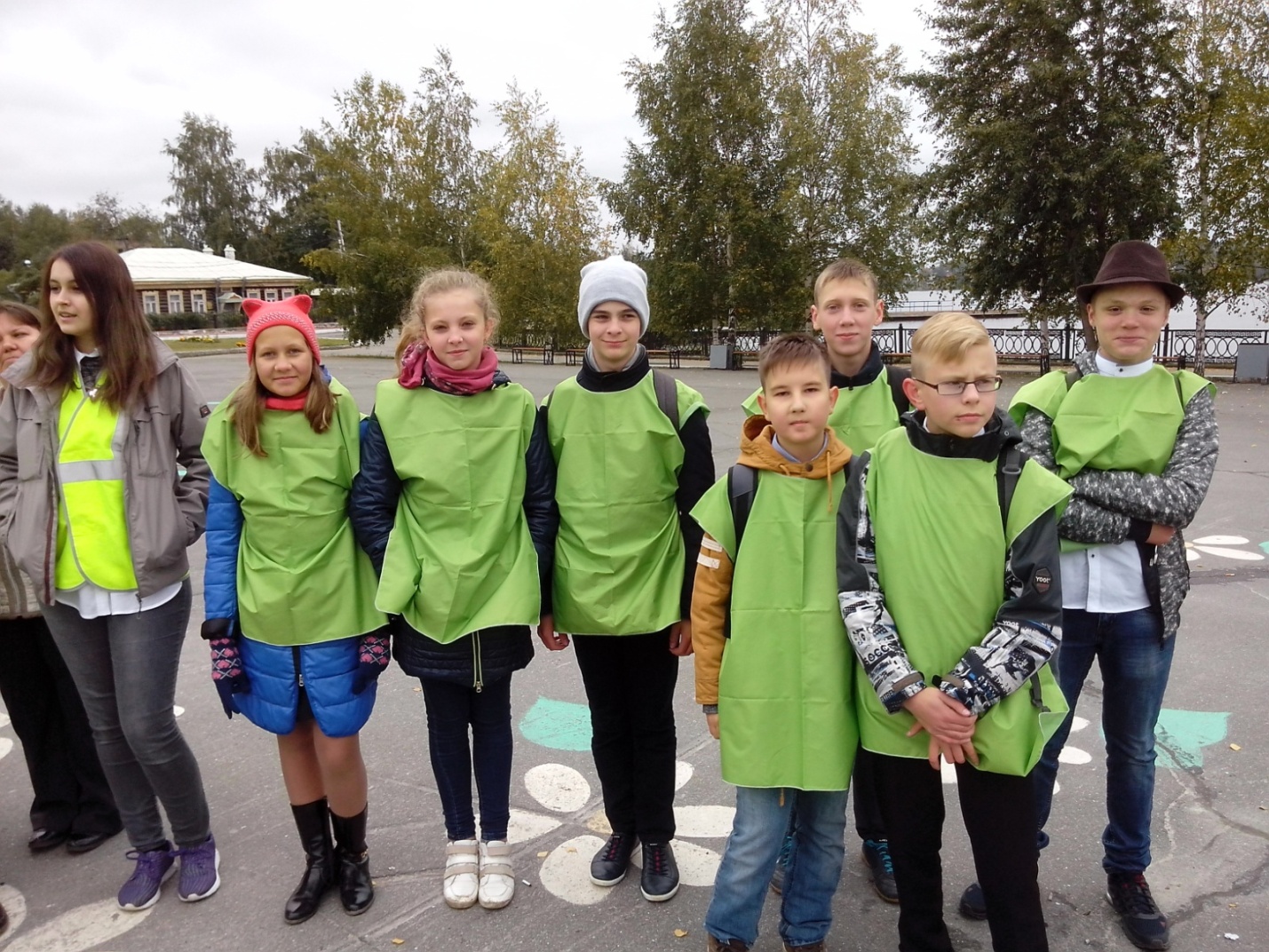 